Appel à Manifestation d’Intérêt RECOTOX 2020Clôture de l’appel : 15 février 2020PréambuleRECOTOX (https://www.recotox.eu/) est une initiative de recherche qui ambitionne de soutenir une animation scientifique et des actions transversales en écotoxicologie spatiale des pesticides, reposant sur des approches interdisciplinaires (biologie, chimie, hydrologie…), avec une vision sur le moyen et le long terme, et un lien possible avec les problématiques de Phyopharmacovigilance et les approches Eco-Health. Les pesticides considérés par RECOTOX comprennent les molécules organiques de synthèse, les pesticides d’origine minérale, et les composés de biocontrôle d’origine naturelle.L’appel à manifestation d’intérêt 2020 s’articule autour de 3 volets :1) Un soutien à des mini-projets de recherches portant sur l’expérimentation, l’observation, le développement de méthodes d’analyse chimiques ou biologiques, l’organisation et/ou l’ouverture des données, la modélisation…A titre d’exemples, les propositions pourront porter sur l’une des questions suivantes :- Comment les effets des pesticides impactent-ils la biodiversité ?- Comment l’organisation des paysages module-t-elle les impacts des pesticides sur l’environnement ?- Comment les pratiques agricoles modifient-elles l’écotoxicité des pesticides ?- …2) Un soutien à l’animation scientifique, dans le but de favoriser les échanges entre chercheurs/équipes en appui aux questions et besoins du réseau. RECOTOX prendra ainsi en charge des frais de déplacement, d’organisation de réunions, de montage de consortiums…Le soutien accordé par RECOTOX pour ces 2 volets est incitatif, pour permettre aux consortiums d’initier des premières actions, de démontrer la pertinence de leurs questions de recherche, d’apporter une preuve de concept, d’amorcer des projets de plus grande envergure à soumettre à des AAPs tels que l’ANR, Ecophyto, PNR-EST, EC2CO… Les projets portant sur les pesticides perturbateurs endocriniens dont la chlordécone sont bienvenus.3) Un appel à candidature pour l’inclusion de nouveaux sites expérimentaux ou observatoires au sein de l’initiative RECOTOX. Les candidatures devront mettre en avant leur complémentarité au regard du réseau actuel de sites, et leur intérêt pour les recherches en écotoxicologie spatiale des pesticides.Critères d’éligibilité des propositions1. Les actions proposées devront s’inscrire dans la problématique de RECOTOX mentionnée en préambule. Elles pourront être évaluées par des experts extérieurs à l’initiative.2. Les équipes porteuses des mini-projets de recherche et d’animation devront s’appuyer sur plusieurs sites d’expérimentation et/ou d’observation. Des propositions portant sur un site unique seront examinées en seconde priorité dès lors qu’elles démontrent leur opérationnalité sur plusieurs sites. Les propositions intégreront les sites propres de l’Initiative RECOTOX, complétés si besoin par des sites d’Infrastructures de Recherche telles que eLTER-France OZCAR, eLTER-France RZA, AnaEE-France NATURA. L’utilisation de plateformes d’analyse, de gestion de données, des centres de ressources biologiques de l’Infrastructure AgroBRC-RARe… sera appréciée.3. Les propositions de mini-projets de recherche devront considérer a minima 2 des 3 maillons de la chaine pressions/exposition/impact.4. Les équipes retenues s’engagent à fournir à la cellule exécutive de Recotox un rapport d’activité fin 2020.5. Les équipes soutenues dans le cadre des mini-projets de recherche s’engagent à rédiger une production scientifique (publication, présentation à colloque…) reprenant les résultats obtenus, en citant l’initiative RECOTOX.6. L’ensemble des équipes soutenues s’engage à participer à la co-organisation à l’automne 2020 (au plus tard début 2021) d’une journée scientifique où seront notamment présentés leurs actions et premiers résultats. La journée se tiendra à Paris et sera ouverte à l’ensemble de la communauté RECOTOX.Aspects pratiquesLes mini-projets de recherche seront soutenus à hauteur de de 12 k€ max chacune. Les propositions d’animation seront soutenues à hauteur de de 3 k€ max chacuneLes demandes de renseignement, ainsi que les propositions (cf. formulaires ci-après) doivent être adressées par mail à l’adresse : contact-recotox@inrae.fr La date limite de soumission est le 15 février 2020, une réponse sera apportée pour début mars.Formulaire N°1 de candidature à l’Appel à Manifestation d’Intérêt 
RECOTOX 2020Mini-projet de rechercheAnimation scientifiqueRetour à contact-recotox@inrae.fr pour le 15 février 2019Laboratoire/site porteur (qui dépose la demande et recevra la subvention)Laboratoires/sites partenairesResponsable du mini-projet, de l’animation (nom, prénom, unité, organisme, mail, téléphone)Titre du mini-projet, de l’animationDescription du mini-projet, de l’animation (2 pages max)Contexte scientifiqueQuestion scientifique abordéeMéthodologie/actions prévuesRésultats attendusValorisation envisagéeAspects innovants et caractère structurant pour le réseau RECOTOXFormulaire N°2 de candidature à l’Appel à Manifestation d’Intérêt 
RECOTOX 2020Nouveau siteRetour à contact-recotox@inrae.fr pour le 15 février 2019Questions complémentaires :Détail sur les objectifs scientifiques de votre dispositif (en mettant en avant ceux pouvant contribuer aux objectifs du SOERE Recotox)Quel intérêt voyez-vous à l’insertion de votre site dans Recotox (qu’en attendez-vous) ?Quels originalité / apports spécifiques de votre site mettriez-vous en avant pour contribuer aux objectifs de Recotox ?Description du système d’information du site/dispositif et des bases de données expérimentalesDisposez-vous d’accords de consortiums précisant les règles de propriété des donnéesEvolutions à venir envisagées ?Remarques diversesProductions mentionnant le site/dispositif sur les thématiques pouvant intéresser RECOTOX (nombre et références)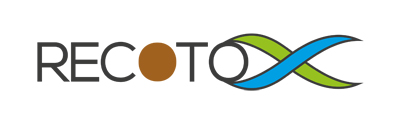 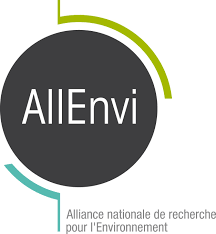 Informations généralesInformations généralesNom du siteLocalisationAnnée de démarrageObjectifs scientifiques (en ciblant ceux pouvant entrer dans le champ de RECOTOX)Objectifs finalisés (en ciblant ceux pouvant entrer dans le champ de RECOTOX)Unités/instituts de rattachement / gestionRéseaux / infrastructures auxquels le site émarge déjàWebsites (site, métadonnées, données)ContactNom :Téléphone :Mail :Type(s) de solType(s) de climatType(s) de cultures et d’agricultureEchelles d’étudeType d’activitésType d’activitésObservationExpérimentationAnalyseTraitement et gestion des donnéesModélisationConservation/collectionAutre (préciser) Mesures et suivis réalisésMesures et suivis réalisésMesures de caractérisation du site (sols, sous-sol, occupation du sol, aménagements, paysages,…)Mesures de caractérisation du site (sols, sous-sol, occupation du sol, aménagements, paysages,…)Types de mesures et année de mesureSuivi des pratiques / usagesSuivi des pratiques / usagesTypes et périodes de suivi Suivis environnementauxSuivis environnementauxCompartiments (eau, sol, sédiment, atmosphère, biote)Types et périodes de suivi (physique, chimie, biologie)Suivis sanitairesSuivis sanitairesExposition humaineMesures biologiquesMesures épidémiologiquesSuivis en sciences Humaines et SocialesSuivis en sciences Humaines et SocialesQuestions SHS abordées sur le siteType d’observations et périodesInstrumentation du site/dispositifInstrumentation du site/dispositifObjectifEquipementExpérimentations ponctuellesExpérimentations ponctuellesObjectifAnnée de réalisationConservation / collections Conservation / collections Conservation / collections Nature des échantillons conservésObjectif actuel/futurLieu de conservationApproches analytiques (physique, chimie, biologie)Approches analytiques (physique, chimie, biologie)Approches analytiques (physique, chimie, biologie)Types d’analysesLaboratoireEquipement (si interne)Approches de modélisation (pression, transfert, exposition, impacts) sur le site/dispositifApproches de modélisation (pression, transfert, exposition, impacts) sur le site/dispositifObjectifSystème de modélisationPrécisez les principaux modèles utilisés ou développés